学术交流我校主办地域文化与文学暨《史梦兰集》国际学术研讨会我要评论 2016年12月3日至4日，地域文化与文学暨《史梦兰集》国际学术研讨会在唐山师范学院举行。来自日本、俄罗斯的文化学者与国内多家高校的学者专家济济一堂，就《史梦兰集》的文学与文化价值，地域文化研究的方法、途径及前景做广泛深入研讨。 史梦兰为清末冀东硕儒，其著作《史梦兰集》共八册，计200万字，由唐山师院中文系冀东文化与文学研究团队整理点校，2015年6月由天津古籍出版社出版，并斩获2015年度全国优秀古籍图书二等奖。全书囊括了《尔尔书屋诗草》《止园笔谈》《全史宫词》等史氏的主要著作，具有很高的文学文献和历史文化价值。 中国文学地理学会会长、广州大学文学院曾大兴教授，从文学地理学角度对史梦兰研究提出3点建议：要考察地理环境对其文学创作所构成的影响，要探寻其创作的地域特征和地方感，要重视他的文学成就对冀东文化事业的带动作用。日本福冈国际大学海村惟一教授认为，应该将史梦兰放在汉字文化圈中、跨境视域中、学术近代化中和地域文化中进行研究，才能更准确揭示其学术价值和意义。 其他与会专家从各自的角度，对史梦兰的《全史宫词》、史梦兰与曾国藩的交往、史梦兰与高继珩的交往、“止园”作为文化地标的意义、民间学术研究与地方文化建设、学术研究与地方文化建设相结合开发前景等议题做了热烈的讨论。 此次研讨会对史梦兰研究是一次积极有效地推动，将进一步扩大冀东文学与文化研究在学术界的影响，推动唐山文化事业的发展。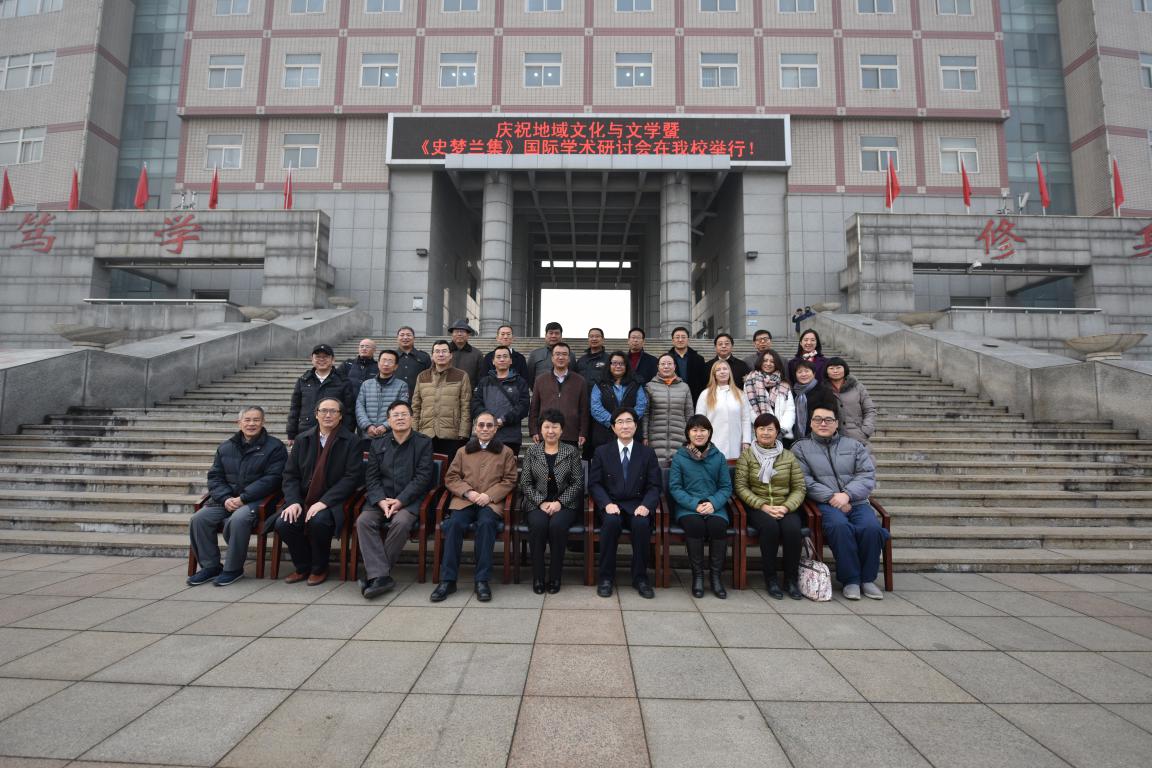 